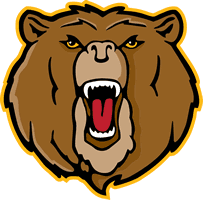 FRESHMAN AND NOVICE SUMMER TRAININGFRESHMAN AND NOVICE SUMMER TRAININGJune 2017 June 2017 June 2017 June 2017 June 2017 June 2017 June 2017 June 2017 SundaySundayMondayTuesdayWednesdayThursdayFridaySaturdayKEEP A DAILY LOG OF YOUR RUNS!KEEP A DAILY LOG OF YOUR RUNS!Keep up with your consecutive daysSign up for Remindtext @mrsvbenh to 810101LAST DAY OF SCHOOL23SARR run @ McAllister Park. Pavilion#1 FREE! My time =_________420 min run420 min run5First day of 7:30AM @ track2 X BEAR Loop (1.3 MILES)TIME: ____62 Miles easy73 miles at easy paceZoo Run 6:30PM82 miles at gradual pick up towards end of runGraduation 3:0092 miles at easy pace 10OFFConsecutive days ran : _____Total miles:__________1125 Min run 1125 Min run 12 3 miles gradual pick up132 mile run easy 143 mile run Zoo Run 6:30PM153 miles hilly  run@ WestcreekSage run and bk163 miles  easy17OFFConsecutive days ran : _____Total miles:__________1830 min run1830 min run192 X BEAR Loop (1.3 MILES)TIME: ____Power camp begins204 miles easy213 miles easy Zoo Run 6:30PM223 miles hilly  run@ WestcreekSage run and bk233 miles easy24OFFConsecutive days ran : _____Total miles:__________2535min run2535min run264 MILE RUN LAST 10 MIN PUSH PACE274 MILE RUN EASY28 5 MILE RUN EASY Zoo Run 6:30PM29 4 miles hilly  run@ Westcreek to Creek Knoll 304 mile run easyConsecutive days ran : _____OFFConsecutive days ran : _____Total miles:__________NOTES – Friday – Sunday you need to work out on your own! Be accountable to yourself and your teammates. Keep up with counting your consecutive days Time your runs and record you should be getting faster throughout the summer.Sign up for Remind Cross Country 2017 to receive messages via text, text @xcbear to 81010. SA Roadrunners hosts a FREE 5K the first Saturday of each month. Go and run in a FREE 5K and see what kind of shape you are in! It will be a good way to test your fitness. Go to www.saroadrunners.com for all event details. San Antonio Road Runners also hosts a FREE weekly run at the ZOO at 6:30pm. Check out www.saroadrunners.com for event details!  IT’S FREE!!!NOTES – Friday – Sunday you need to work out on your own! Be accountable to yourself and your teammates. Keep up with counting your consecutive days Time your runs and record you should be getting faster throughout the summer.Sign up for Remind Cross Country 2017 to receive messages via text, text @xcbear to 81010. SA Roadrunners hosts a FREE 5K the first Saturday of each month. Go and run in a FREE 5K and see what kind of shape you are in! It will be a good way to test your fitness. Go to www.saroadrunners.com for all event details. San Antonio Road Runners also hosts a FREE weekly run at the ZOO at 6:30pm. Check out www.saroadrunners.com for event details!  IT’S FREE!!!NOTES – Friday – Sunday you need to work out on your own! Be accountable to yourself and your teammates. Keep up with counting your consecutive days Time your runs and record you should be getting faster throughout the summer.Sign up for Remind Cross Country 2017 to receive messages via text, text @xcbear to 81010. SA Roadrunners hosts a FREE 5K the first Saturday of each month. Go and run in a FREE 5K and see what kind of shape you are in! It will be a good way to test your fitness. Go to www.saroadrunners.com for all event details. San Antonio Road Runners also hosts a FREE weekly run at the ZOO at 6:30pm. Check out www.saroadrunners.com for event details!  IT’S FREE!!!NOTES – Friday – Sunday you need to work out on your own! Be accountable to yourself and your teammates. Keep up with counting your consecutive days Time your runs and record you should be getting faster throughout the summer.Sign up for Remind Cross Country 2017 to receive messages via text, text @xcbear to 81010. SA Roadrunners hosts a FREE 5K the first Saturday of each month. Go and run in a FREE 5K and see what kind of shape you are in! It will be a good way to test your fitness. Go to www.saroadrunners.com for all event details. San Antonio Road Runners also hosts a FREE weekly run at the ZOO at 6:30pm. Check out www.saroadrunners.com for event details!  IT’S FREE!!!NOTES – Friday – Sunday you need to work out on your own! Be accountable to yourself and your teammates. Keep up with counting your consecutive days Time your runs and record you should be getting faster throughout the summer.Sign up for Remind Cross Country 2017 to receive messages via text, text @xcbear to 81010. SA Roadrunners hosts a FREE 5K the first Saturday of each month. Go and run in a FREE 5K and see what kind of shape you are in! It will be a good way to test your fitness. Go to www.saroadrunners.com for all event details. San Antonio Road Runners also hosts a FREE weekly run at the ZOO at 6:30pm. Check out www.saroadrunners.com for event details!  IT’S FREE!!!NOTES – Friday – Sunday you need to work out on your own! Be accountable to yourself and your teammates. Keep up with counting your consecutive days Time your runs and record you should be getting faster throughout the summer.Sign up for Remind Cross Country 2017 to receive messages via text, text @xcbear to 81010. SA Roadrunners hosts a FREE 5K the first Saturday of each month. Go and run in a FREE 5K and see what kind of shape you are in! It will be a good way to test your fitness. Go to www.saroadrunners.com for all event details. San Antonio Road Runners also hosts a FREE weekly run at the ZOO at 6:30pm. Check out www.saroadrunners.com for event details!  IT’S FREE!!!NOTES – Friday – Sunday you need to work out on your own! Be accountable to yourself and your teammates. Keep up with counting your consecutive days Time your runs and record you should be getting faster throughout the summer.Sign up for Remind Cross Country 2017 to receive messages via text, text @xcbear to 81010. SA Roadrunners hosts a FREE 5K the first Saturday of each month. Go and run in a FREE 5K and see what kind of shape you are in! It will be a good way to test your fitness. Go to www.saroadrunners.com for all event details. San Antonio Road Runners also hosts a FREE weekly run at the ZOO at 6:30pm. Check out www.saroadrunners.com for event details!  IT’S FREE!!!July 2017July 2017July 2017July 2017July 2017July 2017July 2017July 2017SundayMondayTuesdayWednesdayThursdayFridaySaturday30 Remember to log in your mileage daily!31Keep up with your consecutive daysRemember to write down your time for each run. 1SARR run @ McAllister Park. Pavilion#1 FREE! My time =_________245 min run33 X BEAR Loop (1.3 MILES)TIME: ____4Hoffman Elem. loop 4 miles easyIndependence Day54 miles RecoveryVolunteer stop sign and bkZoo Run 6:30PM64 run easy74 mile run last 10 min of run pick up pace830 min runConsecutive days ran : _____Total miles:__________945 min run10Hoffman Elem. loop 4 miles last 10 min pick up pace114 mile hilly run Westcreek to Creek Knoll and bk124 mile Recovery Zoo Run 6:30PM135 Miles 144 miles 4-5 Soccer field repeats (fast)30 seconds rest1530 min  runConsecutive days ran : _____Total miles:__________1650 min run173 X BEAR Loop (1.3 MILES)TIME: ____184 miles recovery  run 195 miles CVS loop Zoo Run 6:30PM205 miles  Hilly run Grosenbaucher214 miles 4-5 Soccer field repeats (fast)30 seconds rest2230 min runConsecutive days ran : _____Total miles:__________2350 min run245 mile runLast 10 min pick up pace 255 mile run 265 miles Zoo Run 6:30PM275 miles  Hilly run Grosenbaucher Last day of powercamp284 mile recovery run 2930 min runConsecutive days ran : _____Total miles:__________Everyone has to be cleared in the training room before they are allowed to start practicing on August 1st.  Please take care of this BEFORE August 1st! SA Roadrunners hosts a FREE 5K the first Saturday of each month. Go and run in a FREE 5K and see what kind of shape you are in! It will be a good test for you. Go to www.saroadrunners.com for all event details. San Antonio Road Runners also hosts a FREE weekly run at the ZOO at 6:30pm. Check out www.saroadrunners.com for event details!  IT’S FREE!!!!Everyone has to be cleared in the training room before they are allowed to start practicing on August 1st.  Please take care of this BEFORE August 1st! SA Roadrunners hosts a FREE 5K the first Saturday of each month. Go and run in a FREE 5K and see what kind of shape you are in! It will be a good test for you. Go to www.saroadrunners.com for all event details. San Antonio Road Runners also hosts a FREE weekly run at the ZOO at 6:30pm. Check out www.saroadrunners.com for event details!  IT’S FREE!!!!Everyone has to be cleared in the training room before they are allowed to start practicing on August 1st.  Please take care of this BEFORE August 1st! SA Roadrunners hosts a FREE 5K the first Saturday of each month. Go and run in a FREE 5K and see what kind of shape you are in! It will be a good test for you. Go to www.saroadrunners.com for all event details. San Antonio Road Runners also hosts a FREE weekly run at the ZOO at 6:30pm. Check out www.saroadrunners.com for event details!  IT’S FREE!!!!Everyone has to be cleared in the training room before they are allowed to start practicing on August 1st.  Please take care of this BEFORE August 1st! SA Roadrunners hosts a FREE 5K the first Saturday of each month. Go and run in a FREE 5K and see what kind of shape you are in! It will be a good test for you. Go to www.saroadrunners.com for all event details. San Antonio Road Runners also hosts a FREE weekly run at the ZOO at 6:30pm. Check out www.saroadrunners.com for event details!  IT’S FREE!!!!Everyone has to be cleared in the training room before they are allowed to start practicing on August 1st.  Please take care of this BEFORE August 1st! SA Roadrunners hosts a FREE 5K the first Saturday of each month. Go and run in a FREE 5K and see what kind of shape you are in! It will be a good test for you. Go to www.saroadrunners.com for all event details. San Antonio Road Runners also hosts a FREE weekly run at the ZOO at 6:30pm. Check out www.saroadrunners.com for event details!  IT’S FREE!!!!Everyone has to be cleared in the training room before they are allowed to start practicing on August 1st.  Please take care of this BEFORE August 1st! SA Roadrunners hosts a FREE 5K the first Saturday of each month. Go and run in a FREE 5K and see what kind of shape you are in! It will be a good test for you. Go to www.saroadrunners.com for all event details. San Antonio Road Runners also hosts a FREE weekly run at the ZOO at 6:30pm. Check out www.saroadrunners.com for event details!  IT’S FREE!!!!Everyone has to be cleared in the training room before they are allowed to start practicing on August 1st.  Please take care of this BEFORE August 1st! SA Roadrunners hosts a FREE 5K the first Saturday of each month. Go and run in a FREE 5K and see what kind of shape you are in! It will be a good test for you. Go to www.saroadrunners.com for all event details. San Antonio Road Runners also hosts a FREE weekly run at the ZOO at 6:30pm. Check out www.saroadrunners.com for event details!  IT’S FREE!!!!Everyone has to be cleared in the training room before they are allowed to start practicing on August 1st.  Please take care of this BEFORE August 1st! SA Roadrunners hosts a FREE 5K the first Saturday of each month. Go and run in a FREE 5K and see what kind of shape you are in! It will be a good test for you. Go to www.saroadrunners.com for all event details. San Antonio Road Runners also hosts a FREE weekly run at the ZOO at 6:30pm. Check out www.saroadrunners.com for event details!  IT’S FREE!!!!August 2017August 2017August 2017August 2017August 2017August 2017August 2017SundayMondayTuesdayWednesdayThursdayFridaySaturday3030 min run31 1First day of CC Practice meet in team room 7:30 AM27:30 AM37:30 AM47:30 AM5SARR run @ McAllister Park. FREE! My time =_________6Remember to log in your mileage daily!77:30 AM87:30 AM9SARR Zoo Night Runs2 mile run 6:30 PM – More details will be coming107:30 AM117:30 AM1213147:00 A.M157:00167:00177:0018First XC night meet1920 Remember to keep up with your Consecutive Days!!217:00 AM227:00 AM237:00 AM247:00 AM257:00 AM26 Southwest   meet27286:30 AMFIRST DAY OF SCHOOL296:30 AM306:30 AM316:30AMNOTES –Everyone has to be cleared in the training room before they are allowed to start practicing on August 1st.  Please take care of this BEFORE August 1st! We will have Saturday practices the days we do not have meet except Aug 19th. These are required practices.NOTES –Everyone has to be cleared in the training room before they are allowed to start practicing on August 1st.  Please take care of this BEFORE August 1st! We will have Saturday practices the days we do not have meet except Aug 19th. These are required practices.NOTES –Everyone has to be cleared in the training room before they are allowed to start practicing on August 1st.  Please take care of this BEFORE August 1st! We will have Saturday practices the days we do not have meet except Aug 19th. These are required practices.NOTES –Everyone has to be cleared in the training room before they are allowed to start practicing on August 1st.  Please take care of this BEFORE August 1st! We will have Saturday practices the days we do not have meet except Aug 19th. These are required practices.NOTES –Everyone has to be cleared in the training room before they are allowed to start practicing on August 1st.  Please take care of this BEFORE August 1st! We will have Saturday practices the days we do not have meet except Aug 19th. These are required practices.NOTES –Everyone has to be cleared in the training room before they are allowed to start practicing on August 1st.  Please take care of this BEFORE August 1st! We will have Saturday practices the days we do not have meet except Aug 19th. These are required practices.NOTES –Everyone has to be cleared in the training room before they are allowed to start practicing on August 1st.  Please take care of this BEFORE August 1st! We will have Saturday practices the days we do not have meet except Aug 19th. These are required practices.